Catequese da Infância e Adolescência retomou este sábado os seus encontros semanais. Os pais que não procederam à renovação da inscrição, devem fazê-lo. Este domingo, dia 1, às 17h30, reunião da Equipa Paroquial de Vocações. Segunda-feira, dia 2, às 21h00, reunião da Conferência Vicentina, para programação anual.Terça-feira, dia 3, às 17h30, reunião com zeladores dos Oratórios e Sagradas Famílias.Sábado, dia 7, às 10h30, reunião mensal de acólitos.Sábado, dia 7, às 15h00, 16h30 e 17h30, há Catequese, nos horários previstos. Missa com a Catequese, no próximo fim de semana, não será no sábado, às 16h30, mas no domingo seguinte, dia 8, às 10h30. Sábado, dia 7, às 17h30, primeiro encontro de crismandos.Domingo, dia 8, às 17h00, reunião do Pároco com o Movimento Esperança e Vida.Partilha de bens e peditório a favor dos pobres apoiados pela Conferência Vicentina no próximo fim de semana.E o Pai não Se cansa de nos convidar a trabalhar na vinha, que é d’Ele e é nossa, campo aberto de alegria e de liberdade: “Filho, vai hoje trabalhar na vinha” (Mt 21,28). Este Pai, que não é patrão, trata-nos a todos carinhosamente como “filhos”, com as nossas semelhanças e diferenças, mas nunca como assalariados! Pede-nos que dêmos uma resposta «hoje», pronta e inadiável, sem desculpas. Trata-se, tal como no trabalho na vinha, de um serviço onde predomina a festa e a alegria. É também neste espírito que somos desafiados “a uma nova etapa evangelizadora marcada pela alegria do Evangelho” (EG 1), que é uma alegria missionária, traduzida “na doce e reconfortante alegria de evangelizar” (EG 9; EN 80).  Mesmo sabendo que esta vinha não se confina ao interior e ao adro da igreja, aqui fica a indicação de alguns grupos paroquiais, onde te podes inscrever, para que a tua vida cristã se concretize na capacidade de “fazer” alguma coisa pela edificação do Reino de Deus, na Igreja e no mundo! Vale ainda a pena fazer notar que aqueles que, por causa da idade e da doença, de compromissos pessoais, familiares ou profissionais, não podem colaborar num grupo, ou num serviço concreto na vida da comunidade, também esses, em sua casa e no seu leito de dor, no seu trabalho ou ocupação, são chamados a rezar, a interceder e a oferecer o seu suor ou sofrimento, pela vida da Igreja e pela salvação do mundo. E, deste modo, devem também eles “sentir-se inseridos a pleno título na vida e missão da Igreja”. Acólitos (serviço do altar) Apoio à Capelania do Hospital CUF (visita aos doentes) Apoio e Visita aos Doentes da Paróquia Associação Festas da Senhora da Hora Canto Coral Vidi Aquam  Canto Coral da missa das ___h___  Catequese de Adultos (aprofundamento da fé) Catequese da Infância ou Adolescência (ou apoio) Conferência Vicentina (evangelização dos pobres) Conselho Económico (administração da Paróquia) Equipa de Apoio ao Bar e Realização de Eventos Equipa do Batismo (apoio à preparação e celebração) Equipa Laudato Si’ (cuidado e limpeza das igrejas e jardins) Equipa Paroquial da Pastoral Familiar  Equipa Paroquial de Vocações Grupo de Jovens Grupo de Oração In Manus Tuas (oração no velório) Informática (gestão e atualização do site e redes sociais) Leitores (proclamação da Palavra de Deus na Liturgia) Mar Solidário (grupo de apoio aos sem-abrigo) Ministros Extraordinários da Comunhão Movimento Esperança e Vida (apoio a viúvas/os) Movimento Fé e Luz (apoio a pessoas com deficiência mental) Porta Aberta (manter a porta aberta das igrejas) Visita Pascal (anúncio porta a porta no Dia de Páscoa) Voluntariado Social e Cultural (Cruz Vermelha, Refood, etc.) Zeladores/as dos Altares Zeladores/as dos Oratórios e Sagradas Famílias7 di©as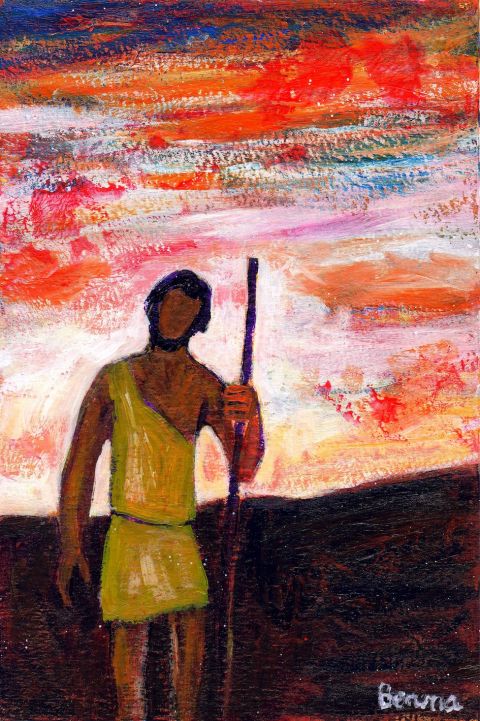 432XXVI DOMINGO COMUM AFilho, vai hoje trabalhar na vinha!(Mt 21,28-32)outubro 2017